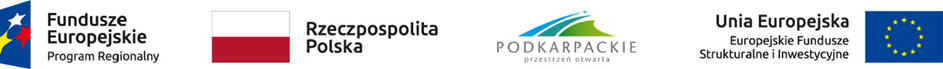 INFORMACJA O WYBORZE WYKONAWCYW wyniku przeprowadzonego postępowania na realizację zadania 
pn.: dostawa fabrycznie nowych niszczarek dla pracowników zaangażowanych w realizację RPO WP oraz FEP w ramach projektu „Wsparcie UMWP w Rzeszowie w związku z realizacją RPO WP w 2023 roku”, zgodnie z procedurą w sprawie określenia zasad udzielania zamówień klasycznych o wartości poniżej 130 tys. złotych dla projektów współfinansowanych z Regionalnego Programu Operacyjnego Województwa Podkarpackiego na lata 2014 – 2020  w ramach X osi priorytetowej Pomoc techniczna oraz XII osi priorytetowej Pomoc techniczna REACT-EU wybrano ofertę firmy:Xerima Jan Szwakop ul. Potockiego 9B, 39-300 Mielec, Oddział: Al. Kwiatkowskiego 11, 39-300 Mielec.na kwotę 23 825,10 zł brutto.Z up. Marszałka Województwa Lesław Majkut,Sekretarz Województwa, Dyrektor Departamentu Organizacyjno-Prawnego  